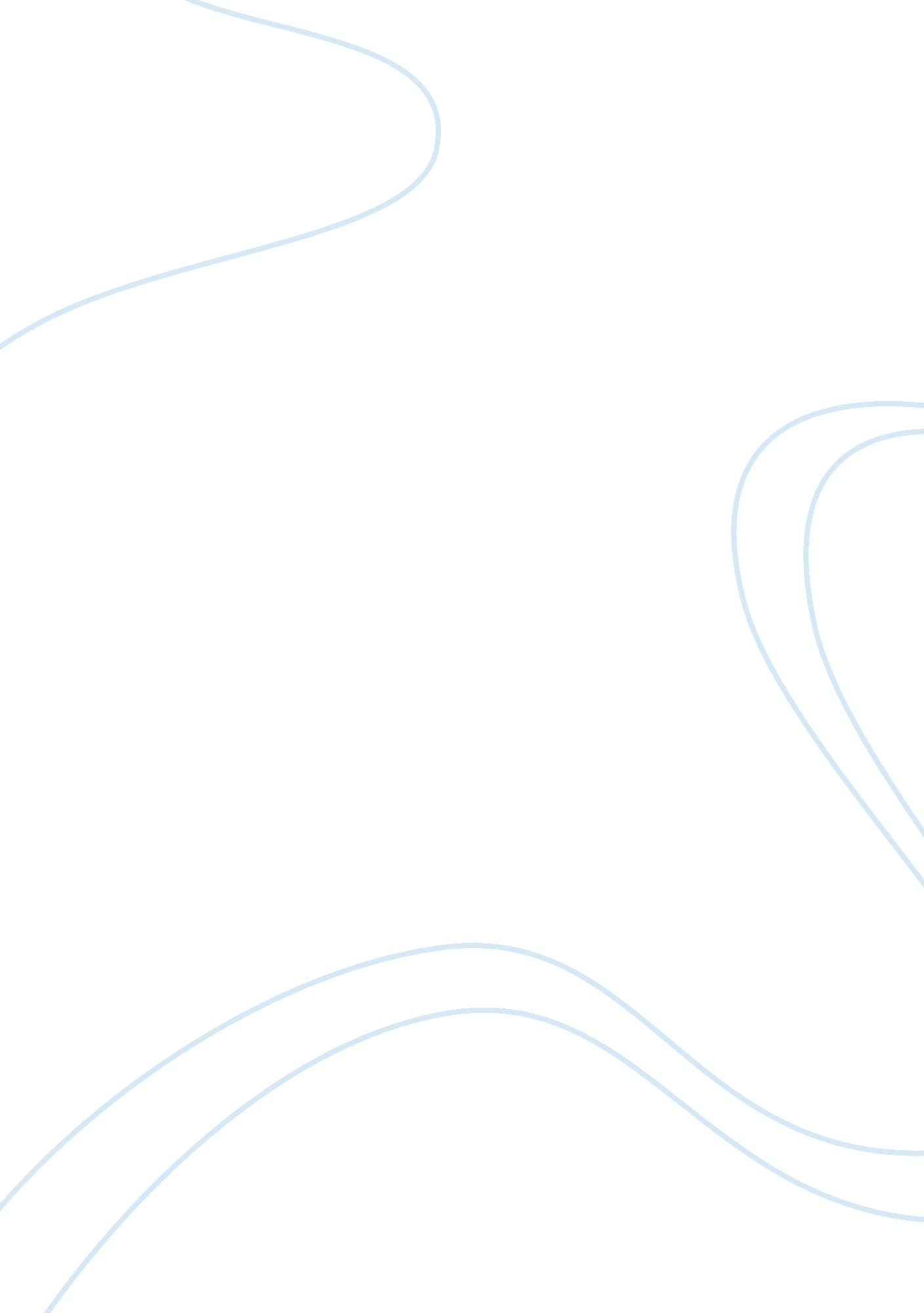 Corrigendum: interference with coagulation cascade as a novel approach to counter...Health & Medicine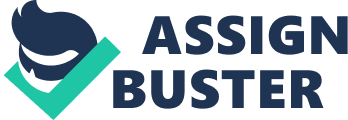 A Corrigendum on 
Interference With Coagulation Cascade as a Novel Approach to Counteract Cisplatin-Induced Acute Tubular Necrosis; an Experimental Study in Rats By Ewees MG, Messiha BAS, Abo-Saif AA, Bayoumi AMA and Abdel-Bakky MS (2018). Front. Pharmacol. 9: 1155. doi: 10. 3389/fphar. 2018. 01155 In the published article, there was an error in affiliation “ 1” and “ 2.” “ Beni-Suef” was incorrectly written as “ Beni Suef.” In affiliation 1, instead of “ Department of Pharmacology and Toxicology, Faculty of Pharmacy, Nahda University, Beni Suef, Egypt,” it should be “ Department of Pharmacology and Toxicology, Faculty of Pharmacy, Nahda University, Beni-Suef, Egypt.” In affiliation 2, instead of “ Department of Pharmacology and Toxicology, Faculty of Pharmacy, Beni Suef University, Beni Suef, Egypt,” it should be “ Department of Pharmacology and Toxicology, Faculty of Pharmacy, Beni Suef University, Beni-Suef, Egypt.” The authors apologize for this error and state that this does not change the scientific conclusions of the article in any way. The original article has been updated. 